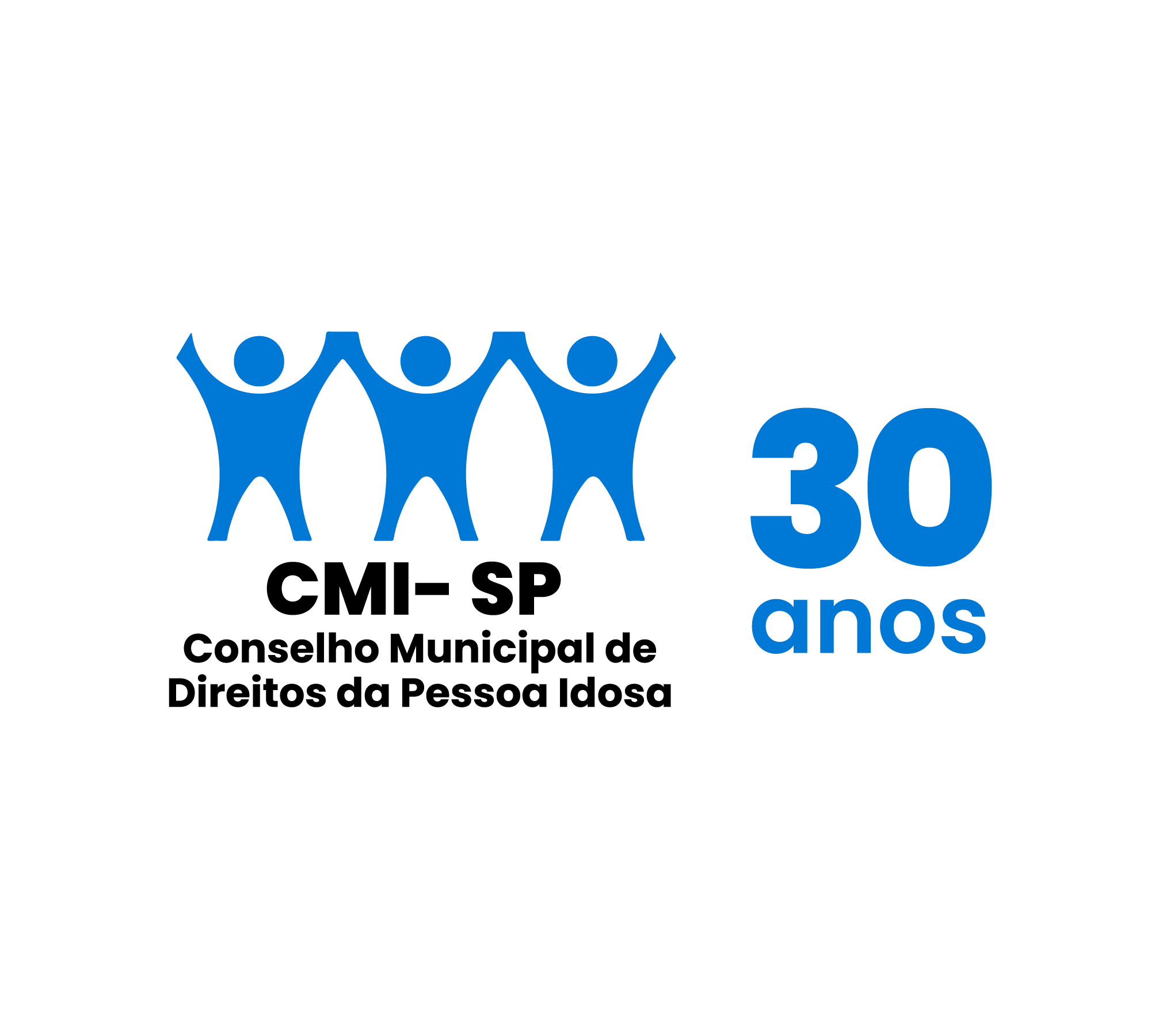 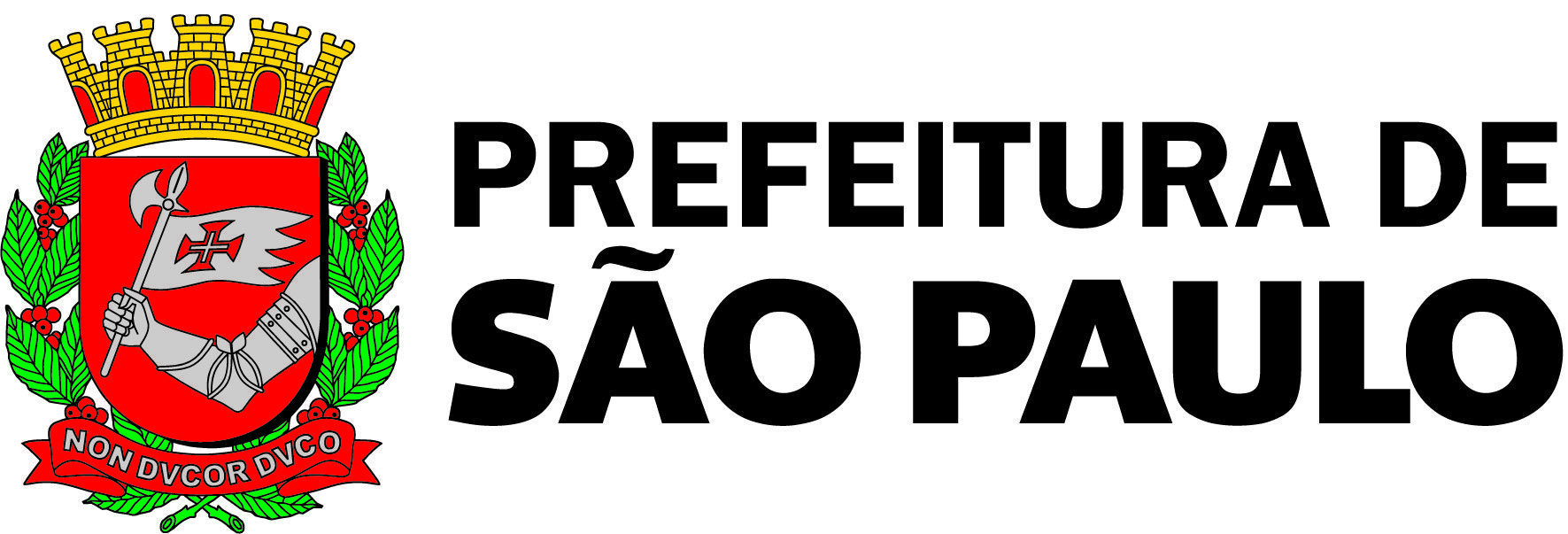 O Conselho Municipal de Direitos da Pessoa Idosa (CMI), NO USO DAS ATRIBUIÇÕES QUE LHE SÃO CONFERIDAS PELA LEI MUNICIPAL Nº 17.452/09/2020, com a disposição do seu REGIMENTO INTERNO, informa:--------------------------------------------- Ata nº 21 – Ano de 2023 Em concordância com o Calendário Oficial do ano de 2023 do Conselho Municipal de Direitos da Pessoa Idosa (CMI), no mês de outubro não foi realizada reunião de Assembleia Geral ordinária do CMI em decorrência dos processos de transição para o seu novo mandato (Gestão 2023/2025).Abaixo disponibilizamos o Calendário Oficial do ano de 2023, com alterações: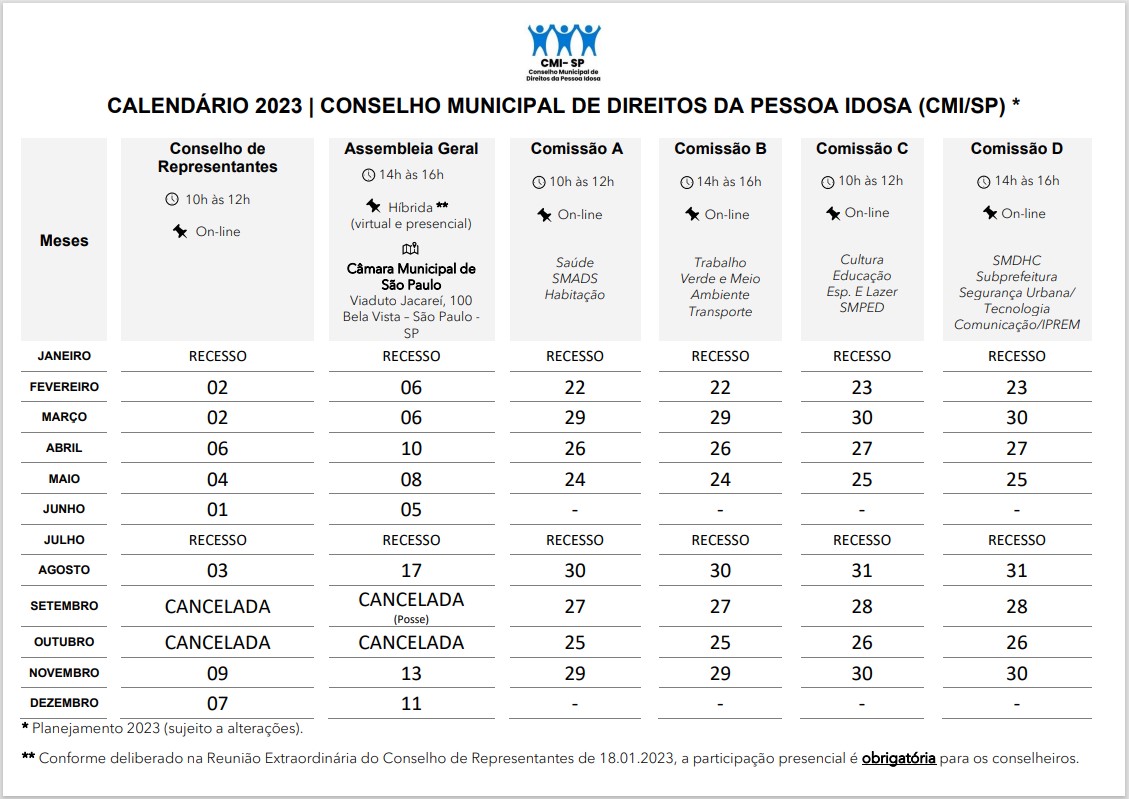 